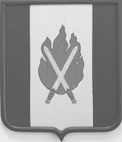 РОССИЙСКАЯ ФЕДЕРАЦИЯ ВОЛГОГРАДСКАЯ ОБЛАСТЬОКТЯБРЬСКИЙ МУНИЦИПАЛЬНЫЙ РАЙОНОКТЯБРЬСКАЯ РАЙОННАЯ ДУМАРЕШЕНИЕот «09» марта 2021 года                                                                                    № 28-6/176О внесении изменений в решение Октябрьской районной Думы от 25.12.2020 года № 23-6/156 «О передаче органами местного самоуправления Октябрьского муниципального района Волгоградской области осуществления отдельных полномочий по решению   вопросов местного значения органам местного самоуправления сельских поселений Октябрьского муниципального района Волгоградской области» 	Руководствуясь Федеральным законом от 06.10.2003 № 131-ФЗ «Об общих принципах организации местного самоуправления в Российской Федерации», Уставом Октябрьского муниципального района Волгоградской области, Октябрьская районная ДумаРЕШИЛА:1. Внести в решение Октябрьской районной Думы от 25.12.2020 года № 23-6/156 «О передаче органами местного самоуправления Октябрьского муниципального района Волгоградской области осуществления отдельных полномочий по решению   вопросов местного значения органам местного самоуправления сельских поселений Октябрьского муниципального района Волгоградской области» (далее - Решение) следующие изменения:1.1. Подпункт 1.1. пункта 1 Решения изложить в следующей редакции:«1.1. Организация в границах поселения водоснабжения населения, в том числе приобретение, установка и пуска – наладка установки централизованной доочистки воды, принятие мер по организации водоснабжения населения в случае невозможности исполнения организациями, осуществляющими холодное водоснабжение, своих обязательств либо в случае отказа указанных организаций от исполнения своих обязательств;».2. Настоящее решение вступает в силу с момента его официального опубликования.Председатель  Октябрьской районной Думы                                                                           С.Е. ЕрковГлаваОктябрьского муниципального района                                                           А.М. Клыков               